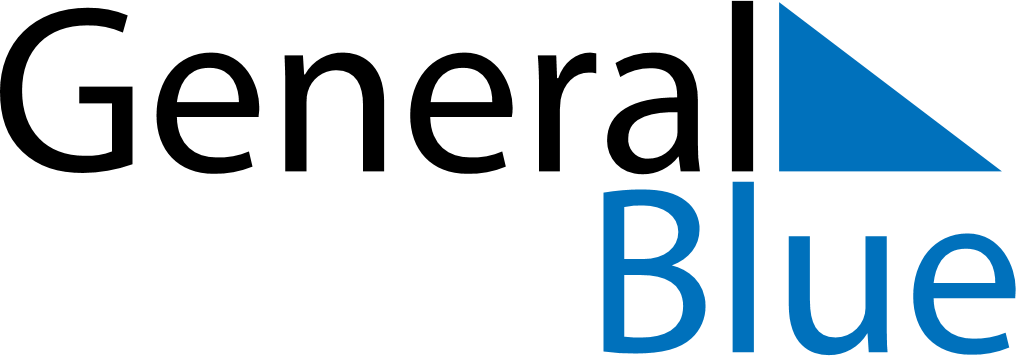 September 2030September 2030September 2030September 2030BermudaBermudaBermudaMondayTuesdayWednesdayThursdayFridaySaturdaySaturdaySunday123456778Labour Day9101112131414151617181920212122232425262728282930